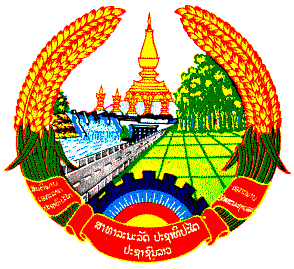 ສາທາລະນະລັດ ປະຊາທິປະໄຕ ປະຊາຊົນລາວສັນຕິພາບ ເອກະລາດ ປະຊາທິປະໄຕ ເອກະພາບ ວັດທະນະຖາວອນກະຊວງອຸດສາຫະກໍາ ແລະ ການຄ້າກົມຊັບສິນທາງປັນຍາ					ໂທລະສັບ 021 218710			ໃບຄຳຮ້ອງຂໍຮັບສິດທິບັດຜູ້ຍື່ນຄຳຮ້ອງຜູ້ປະດິດສ້າງຜູ້ຕາງໜ້າວັນບູລິມະສິດ (ຖ້າມີ)ການຈັດໝວດສາກົນການສະເໜີຂໍກວດສອບເນື້ອໃນ ແລະ ການພິຈາລະນາຜົນກວດສອບການປະດິດສ້າງ      ເອກະສານຄັດຕິດມາພ້ອມຄຳຮ້ອງຈໍານວນໜ້າເອກະສານທັງໝົດຄຳປະຕິຍານຂ້າພະເຈົ້າຂໍຢັ້ງຢືນວ່າ ຂໍ້ມູນທີ່ກ່າວມາຂ້າງເທິງນັ້ນ ລ້ວນແລ້ວແຕ່ແມ່ນຄວາມຈິງ ແລະ ຖືກຕ້ອງທຸກປະການ. ຖ້າຫາກບໍ່ຖືກຕ້ອງຕາມຄວາມເປັນຈິງ ຂ້າພະເຈົ້າຂໍຮັບຜິດຊອບຕາມລະບຽບກົດໝາຍ.            ທີ່ .........................................ວັນທີ..........................................
ລາຍເຊັນຜູ້ຍື່ນຄຳຮ້ອງ ຫຼື ຜູ້ຕາງໜ້າ      	ໝາຍເຫດ:    - ການຕື່ມຄໍາຮ້ອງ ຕ້ອງພິມເອົາ (ບໍ່ໃຫ້ຂຽນດ້ວຍມື).“*” ຕ້ອງຕື່ມຂໍ້ມູນໃຫ້ຄົບຖ້ວນ. 